FORMULARIO PARA LA PRESENTACIÓN DIGITAL DE PROYECTOSa) INFORMACIÓN GENERAL:1. Nombre del Proyecto2. Nombre del Director y Co-director3. Nombre de la Unidad Académica por el cual participa y Cátedra4. Lugar geográfico de realización:5. Duración del proyecto: máximo  UN (1) año6. Cantidad de Alumnos involucrados:7. Cantidad de Unidades Académicas Participantes:8. Hay traslado al punto 4:   9. Monto total solicitado: b) DATOS DEL DIRECTOR/A Y CO – DIRECTOR/A* ** ***SE DEBEN COMPLETAR TODOS LOS CAMPOS OBLIGATORIAMENTE*Datos del/la Director/a y Co-director del Proyecto** Resumen abreviado del Currículum Vitae del / la Director/a y Co-director en hoja aparte. *** Se debe agregar fotocopia de DNI y constancia CUIT o CUIL**** Constancia que avale cargo declaradoc) PROYECTO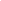 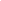 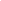 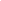 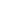 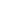 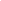 d) CRONOGRAMA DE ACTIVIDADES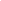   Durante los meses 6 y 12, se realizan los encuentros del programae) PRESUPUESTOFORMULARIO PARA LA PRESENTACIÓN DE PROYECTOS (en papel)a) INFORMACIÓN GENERAL:1. Nombre del Proyecto:2. Nombre del Director y Co-director:3. Nombre de la Unidad Académica por el cual participa:De ser acreditado el presente proyecto dejo constancia que esta Unidad Académica otorga su conformidad para su realización en el ámbito de la misma y que los datos de vinculación laboral del personal afectado al proyecto son correctos.INFORMACIÓN INSTITUCIONAL DE ORGANIZACIONES SOCIALES PARTICIPANTESDatos generalesObjetivos de la organización (Describa sintéticamente los principales objetivos de la organización que figuran en su estatuto o documento de constitución):Principales actividades de la organización (Describa sintéticamente las principales actividades que la organización realiza habitualmente)Otra información importante de la organizaciónInformación sobre la/s otra/s organización/es que participa/n del proyectoPara el caso de presentaciones realizadas por más de una organización, recuerde adjuntar la carta intención que indique el acuerdo entre las organizaciones. Si el proyecto prevé la participación de agencias / programas públicos, también consigne aquí los datos:ANEXOSCartas Compromiso o aceptación de otros actores involucrados en el presente proyecto (Municipios, organizaciones vecinales, organizaciones no gubernamentales, etc.). REQUISITO EXCLUYENTECualquier otro tipo de información que el/los solicitante/s consideren necesaria para una correcta evaluación del proyecto.MODELO DE CARTA DE COMPROMISO CON LAS ORGANIZACIONES DE LA SOCIEDAD CIVILEn la Ciudad de …………………………………………….… (Localidad, provincia) a los ............. días (fecha del acuerdo) del mes de …………………. de 20…., la (Institución) ........................................ y la (Universidad)........................................................... en el marco del Proyecto de Extensión UBANEX (Nombre del proyecto) se comprometen a trabajar asociadamente en su implementación.Las partes participarán del proyecto a través de las siguientes acciones: (Detallar actividades del Equipo de Trabajo del proyecto)......................................................................................................................................................................................................................................................................................................................................................................................................................................................................................................................................................................................................................................................................................................................(Detallar actividades de la Institución)............................................................................................................................................................................................................................................................................................................................................................................................................................................................................................................................................................................................................................................................................................................................................................................................................................................................................................................................................................................................................Con el objetivo de (detallar objetivos):............................................................................................................................................................................................................................................................................................................................................................................................................................................................................................................................................................................Con la certeza que el trabajo asociado enriquece todo proyecto de desarrollo comunitario.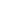 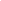         Firma y Aclaración Autoridad Facultad              Firma y Aclaración Director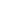 Firma y Aclaración Responsable InstituciónApellido y NombresCUIT/CUILUnidad Académica y CargoTeléfono fijoTeléfono celularCorreo electrónicoApellido y NombresCUIT/CUILUnidad Académica y CargoTeléfono fijoTeléfono celularCorreo electrónicoActividades Liste todas las actividades del proyecto en esta columnaMesesIndique la duración de cada actividad sombreando o marcando con una cruz las celdas de los meses durante los que se desarrolleMesesIndique la duración de cada actividad sombreando o marcando con una cruz las celdas de los meses durante los que se desarrolleMesesIndique la duración de cada actividad sombreando o marcando con una cruz las celdas de los meses durante los que se desarrolleMesesIndique la duración de cada actividad sombreando o marcando con una cruz las celdas de los meses durante los que se desarrolleMesesIndique la duración de cada actividad sombreando o marcando con una cruz las celdas de los meses durante los que se desarrolleMesesIndique la duración de cada actividad sombreando o marcando con una cruz las celdas de los meses durante los que se desarrolleMesesIndique la duración de cada actividad sombreando o marcando con una cruz las celdas de los meses durante los que se desarrolleMesesIndique la duración de cada actividad sombreando o marcando con una cruz las celdas de los meses durante los que se desarrolleMesesIndique la duración de cada actividad sombreando o marcando con una cruz las celdas de los meses durante los que se desarrolleMesesIndique la duración de cada actividad sombreando o marcando con una cruz las celdas de los meses durante los que se desarrolleMesesIndique la duración de cada actividad sombreando o marcando con una cruz las celdas de los meses durante los que se desarrolleMesesIndique la duración de cada actividad sombreando o marcando con una cruz las celdas de los meses durante los que se desarrolleActividades Liste todas las actividades del proyecto en esta columna123456ª789101112ªActividades 1Actividades 1Actividades 1Actividades 1Actividades 1Actividades 1Actividades 1Actividades 1Actividades 1Actividades 1Actividades 1Actividades 1Actividades 11.1.1.2Actividades 2Actividades 2Actividades 2Actividades 2Actividades 2Actividades 2Actividades 2Actividades 2Actividades 2Actividades 2Actividades 2Actividades 2Actividades 22.1Actividades 3Actividades 3Actividades 3Actividades 3Actividades 3Actividades 3Actividades 3Actividades 3Actividades 3Actividades 3Actividades 3Actividades 3Actividades 33.1.Actividades 4Actividades 4Actividades 4Actividades 4Actividades 4Actividades 4Actividades 4Actividades 4Actividades 4Actividades 4Actividades 4Actividades 4Actividades 44.1.Personal Afectado al ProyectoPersonal Afectado al ProyectoPersonal Afectado al ProyectoApellido y NombreCargo/función (Profesor, JTP, Ayudante, becario, otro)Horas semanales dedicadas al proyectoPRESUPUESTO UBANEX 14PRESUPUESTO UBANEX 14PRESUPUESTO UBANEX 14VIÁTICOS Y SEGUROSVIÁTICOS Y SEGUROSVIÁTICOS Y SEGUROSMONTO DOCENTES ESTUDIANTES SUBTOTAL SUBTOTAL SUBTOTAL BIENES DE CONSUMO Y SERVICIOS COMERCIALES BIENES DE CONSUMO Y SERVICIOS COMERCIALES BIENES DE CONSUMO Y SERVICIOS COMERCIALES BIENES DE CONSUMO Y SERVICIOS COMERCIALES DESCRIPCIÓNCANTIDADPRECIO UNITARIO MONTO SUBTOTAL SUBTOTAL SUBTOTAL BIENES DE USO BIENES DE USO BIENES DE USO BIENES DE USO DESCRIPCIÓNDESCRIPCIÓNDESCRIPCIÓNMONTO SUBTOTAL SUBTOTAL SUBTOTAL MONTO SOLICITADO - CUADRO RESUMEN MONTO SOLICITADO - CUADRO RESUMEN MONTO SOLICITADO - CUADRO RESUMEN VIATICOS Y SEGUROS BIENES DE CONSUMO BIENES DE USO TOTAL CargoFirmaAclaraciónDecanoSecretario de Extensión UniversitariaDocente responsableOrganización: Nombre y tipo (asociación civil, fundación, cooperativa, etc.) Personería Jurídica N° (si la tiene)Fecha de inicio de actividadesOrganización: Nombre y tipo (asociación civil, fundación, cooperativa, etc.) Personería Jurídica N° (si la tiene)Fecha de inicio de actividadesOrganización: Nombre y tipo (asociación civil, fundación, cooperativa, etc.) Personería Jurídica N° (si la tiene)Fecha de inicio de actividadesCalle:Nº :	Piso:Dpto:Localidad:Código Postal:Departamento/Partido:Provincia:Teléfonos:Fax :Correo Electrónico:Página o sitio web:Nombre de la organización / agencia / programa:Nombre de la organización / agencia / programa:Nombre del responsable:Cargo que desempeña:Calle:Dpto.:Nº :	Piso:Localidad:Código Postal:Departamento/Partido:Provincia:Teléfonos:Correo Electrónico:Página o sitio web: